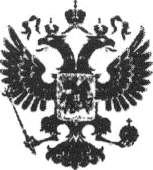 Л Е Н И Н F Р А Д С К П ЙО Б Л А С Т Н О fi  С У Днаб. реки Фонтанки д. 6 Санхт-Петербург, 191187Ленинградский областной суд приглашает выпускников для трудоустройства:вакантная должность федеральной государственной гражданской службы Ленинградского областного суда старшей группы должностей категории «специалисты» секретарь судебного заседания отдела судопроизводства по гражданским делам;вакантная должность федеральной государственной гражданской службы Ленинградского областного суда старшей группы должностей категории «специалисты» секретарь судебного заседания отдела судопроизводства по уголовным делам.Квалификационные требования к должностям государственной гражданской службы Ленинградского областного суда старшей группы должностей категории «специалисты» секретарь судебного заседания:к уровню профессионального образования: наличие высшего образования  не  ниже  уровня  бакалавр  по  направлению  подготовки«Юриспруденция»;к стажу государственной гражданской службы или стажу работы по специальности, направлению подготовки: не предъявляются.